ЧЕРНОПЕНСКИЙ  ВЕСТНИК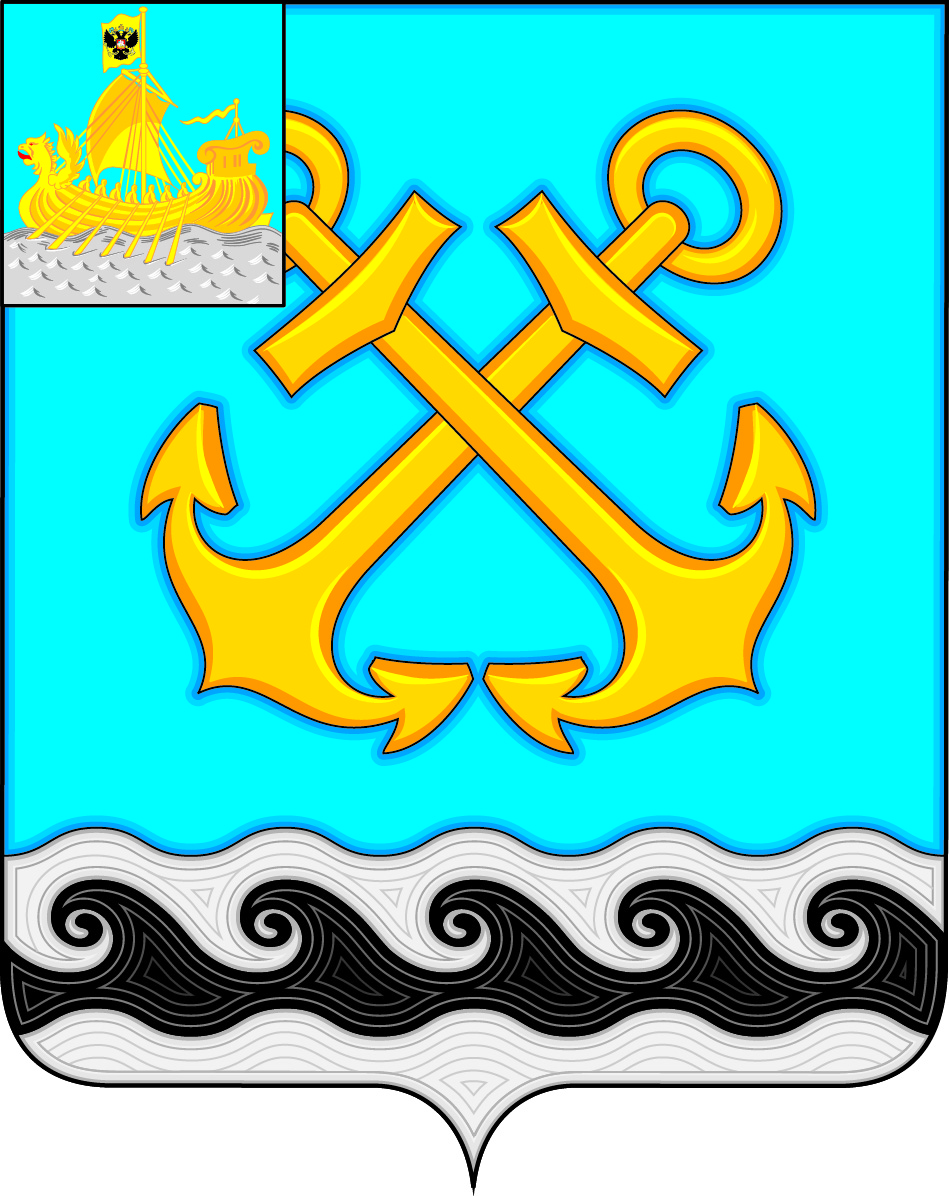 Информационный бюллетень Учредитель: Совет депутатов Чернопенского сельского поселения Костромского муниципального районаКостромской областиИнформационный бюллетеньвыходит с 30 ноября 2006 года             № 9      понедельник 19 июня 2017 года Сегодня в номере:Информация прокуратуры Костромского района о разъяснениях законодательства, регулирующего вопросы распоряжения материнским капиталом,. ……………………………………………………………………….стр.    1  ******Прокуратура Костромского района разъясняет:Минтруд России представил расчет максимальной суммы ежемесячного пособия по уходу за ребенком в 2017 году. Письмом Министерства труда и социальной защиты Российской Федерации России от 03.03.2017 № 17-1/ООГ-314 «Об исчислении максимальной суммы ежемесячного пособия по уходу за ребенком» определено, что указанное пособие исчисляется исходя, в частности, из величины среднего дневного заработка, определяемого путем деления суммы начисленного заработка за два календарных года (по общему правилу - предшествующих году наступления отпуска) на число календарных дней в этом периоде. Средний заработок застрахованного лица определяется путем умножения среднего дневного заработка на 30,4.Размер ежемесячного пособия по уходу за ребенком определяется путем умножения среднего заработка застрахованного лица на размер пособия, установленного в процентном выражении к среднему заработку (40% среднего заработка).Таким образом, максимальная сумма ежемесячного пособия по уходу за ребенком в 2017 году составляет 23089,00 руб. (670000 + 718000 : 731 x 30,4 x 40%).При применении следует учитывать, что документ не носит нормативный характер, является разъяснением по конкретному запрос; на официальном сайте Минтруда России размер указанного пособия скорректирован с учетом приведенного расчета.Информационный бюллетень учрежден Советом депутатов Чернопенского сельского поселения.Выходит по мере необходимости, но не реже 1 раза в месяц. Адрес издательства: п.Сухоногово, пл.Советская, 3Контактный телефон: 664-963Ответственный за выпуск: Савина Г.В.